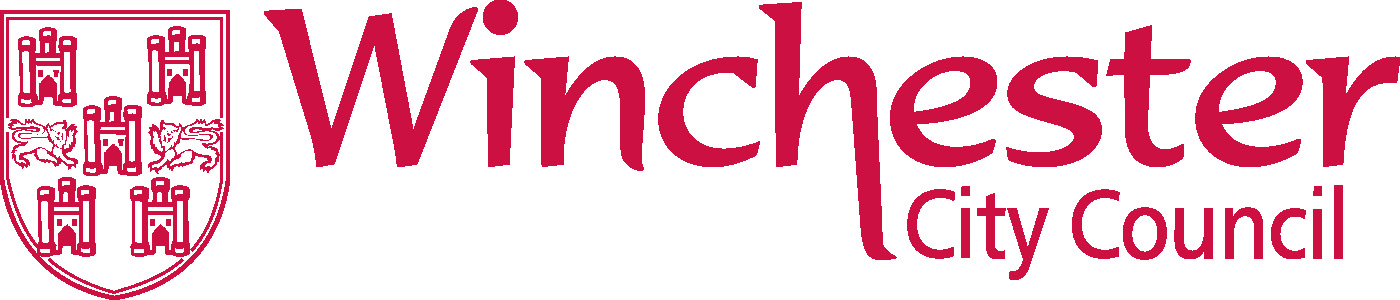 Standard Selection Questionnaire (SQ)Architectural Services for Station Approach WinchesterPotential Suppliers are required to complete a registration form at https://ribacompetitions.wufoo.eu/forms/station-approach-winchester/, once registered; Potential Suppliers will receive a unique link and unique registration number (URN).Submissions to be sent electronically using the unique link via the RIBA Competitions’ digital submission portal and quoting the URN, no later than 12:00 noon on 4 May 2017.RIBA Competitions No 1 Aire StreetLeedsLS1 4PROn behalf of Winchester City CouncilStandard Selection Questionnaire (SQ)Architectural Services for Station Approach Regeneration ProjectContract Notice number 2017/042049. dated 28 March 2017 and published on 30 March 2017 (the Contract Notice).GeneralWinchester City Council  (the ”Authority”) is inviting expressions of interest through the submission of the attached Standard Selection Questionnaire (SQ) from suitably qualified and experienced architects and their team  (the “Potential Suppliers and the expression Potential Supplier shall be construed accordingly”) in relation to entering into a form of appointment (the Appointment) to provide architectural design and related services (the Services) for a commercial and residential property development at Station Approach as  described in detail  in the Design Brief and  a short description of which is  described further below (the “Project”).Responses to this SQ will be used to select five Potential Suppliers to be invited to tender.  The Authority is undertaking this procurement under the Restricted  Procedure (incorporating an Interview as part of the process ) as set out in the EU Directive 2014/24/EU, as implemented by the UK Public Contracts Regulations 2015 (SI 2015 No 2) (the EU Regulations). Following the assessment of SQs received, shortlisted Potential Suppliers will be invited to tender.  The successful Potential Supplier will then be commissioned to undertake work for RIBA Stages as set out in the phasing below. It is envisaged that the Development will be taken forward in phases with the Council exercising the right at its sole discretion at the end of each Phase as to whether or not it wishes to instruct the successful Applicant in respect of the next phase: Phase 1: Disposition of uses across the Carfax and Cattlemarket sites, a strategy for improvements to the public realm, and a proposal for ‘Concept Design’ for the Carfax site (RIBA Stages 0 -2); Phase 2: Following agreement from the Council to proceed, the design team will be commissioned to develop the design to planning stage (RIBA Stage 3);  Phase 3: Technical Design (RIBA Stage 4)Phase 4: Construction (RIBA Stage 5) - option to novate or retain depending on chosen route for procurementPhase 5: Handover and Close Out (RIBA Stage 6)Phase 6: In Use (RIBA Stage 7) BackgroundThis is a new procurement process following a competitive dialogue process (Contract Notice number 2015/S 204-370902 dated 16 October 2015 and published on 21 October 2015  and corrigendum 2015-138996  dated 19 October 2015 in respect of a procurement for a larger amount of Services) This earlier process has since been abandoned and no appointments made. The ProjectThe Authority is working in partnership with key stakeholders on plans to enhance the Station Approach area of Winchester (the Development). The aim of the Development is to realise the area’s potential, both in relation to the city’s economy and its role as a gateway. If it is successful the development should have a positive impact on the economy and environment of the city as a whole. It should provide new and improved public realm areas with better walking and cycling links for people who live and work in the area, or who move through it. It is an important location specifically identified in the Authority’s ‘Vision for Winchester’ document.A successful outcome of the regeneration of the area will achieve the creation of commercially successful developments; create a distinctive local character area respecting the best of the neighbouring areas, and improve the connectivity between the emerging suburb of Barton Farm, the historic area of Hyde, the station and the city centre. BREEAM excellent standard will be achieved as a minimum. BREEAM outstanding standard is the aspiration.As part of the Station Approach development, the Authority is seeking to redevelop two key sites at Carfax and Cattlemarket as well as seeking to enhance and develop the public realm and transport links throughout the area. The redevelopment of the Cattlemarket site will be the subject of a separate procurement at a later date. The Carfax and Cattlemarket sites are two parcels of land within the area which are both owned by the Authority and in excellent, sustainable locations. They offer the potential for creating innovative and attractive designs and public realm improvements and much needed commercial and housing development, with associated car parking and financial returns.  Development of these sites is seen as both an objective in itself and as a catalyst for other improvements to public and private interests in the area.A site plan and further information on the provisional development requirements and Project can be found within the Brief (the Brief) included with the procurement documents.Further InformationFurther information is available in the following technical work/reports carried out for the project:-Technical Studies and Reports:Archaeology Written Scheme of Investigation 2016 Cotswold ArchaeologyStation Approach Transport and Accessibility Background Report 2015 Winchester City Council Winchester Station Quarter - parking access review report 2015 Urban FlowWinchester Station Quarter - summary parking report 2015 Urban Flow Arboricultural Implication Assessment 2015 Harrison Arboriculture Cultural Heritage Assessment 2015 Elaine Milton Heritage & PlanningEcological Appraisal 2015 EPRTopographical drawings 2015 Encompass Surveys Preliminary Geo-Environmental and  Geotechnical Assessment 2013 Tweedie Evans ConsultingSupplementary documents to be supplied by Winchester City Council following the award and signing contracts:Interim Transport AssessmentStatutory Undertakers Plans and Assessments of CapacityLand Ownership/Highway Land  PlansRequirements of the Successful Potential SupplierThe Authority is seeking to commission a design team (Architect’s team) to demonstrate how the requirements of the Brief (set out below) can be achieved. The design team (Architect’s team, who will manage the project) will be responsible for procuring all design services required including the following (other than those listed in paragraph 5.2 below):Lead Designer Principal Designer;Architectural design;Landscape design;Civil and Structural EngineerM&E EngineerBIM Co-ordinator;BIM Information Manager;Master planning including strategic sustainable development advice;Urban DesignerBREEAM Consultant Planning consultancy including townscape heritage and visual statement and relevant sustainability statement.The successful Applicant is not required to appoint sub-consultants, but any sub consultants that they do appoint will be required to provide collateral warranties.The Council will directly appoint the Transport consultants, quantity surveyors and cost consultants separately. The design work to be commissioned by the Authority under the Form of Appointment will consist of:An analysis of the area and proposals for the disposition of the provisional development requirements (which are set out in the Brief) and such other uses as may be considered as appropriate and feasible between the Cattlemarket and Carfax sites. in accordance with the principles set out in the Brief.  Whilst being clear about the purpose of development in the area on which the design team must focus the Authority is prepared to be flexible in its specific requirements and sees this process as a dialogue to seek the optimal relationship between elements.A public realm strategy considering issues such as walking and cycling routes, access to public transport, public spaces (including any green spaces and community gardens or public art), landscaping (hard and soft), street furniture and signage which demonstrates how the requirements that are set out in the Brief and background documents can be accomplished within the red line area shown in the plan on the Brief. This should be derived from and influence the proposals contained in item 1. It should be assumed that the upper limit of total expenditure on the public realm (i.e. implementation of the strategy) will be in the order of £5 million. This figure represents the ‘scale’ of the public realm strategy the Authority wishes to develop, not the finance currently available. The design team will develop the public realm ideas and proposals into a completed strategic document which will establish an informal ‘design code’ for the public realm in the area.A proposal for the development of the proposed uses on the Carfax site at a level of detail consistent with RIBA Stage 2 ‘Concept Design’. If the Authority then decides to proceed with the Carfax scheme the successful Potential Supplier will be commissioned to develop the design to planning application stage (RIBA Stage 3) initially. If planning consent is secured and the proposals remain deliverable it is expected that the design team will either be novated to the contractor or developer or retained by the Authority as ‘design guardian’ depending on the chosen route of procurement for construction. Detailed design proposals and development of the Cattlemarket will not be considered as part of this procurement. The estimated duration of the Project will be approximately two and a half to three years.SQ Stage Requirements at SQ stage: The SQ stage will be used to shortlist Potential Suppliers to be invited to tender.  The SQ has 3 parts: Part 1: Information about the Potential Supplier Part 2: Self-declarations regarding whether or not any of the exclusion grounds apply; and Part 3: Selection Questions If any of the information requested in this SQ  is available in a relevant national database, free of charge, please state precisely  where the requested evidence can be found i.e. the name of the repository, website, identification of file and any other details needed in order to access the information.  Minimum Requirements:- Potential Suppliers’ attention is drawn to the following minimum requirements:-   Potential Suppliers who are unable to meet these minimum thresholds will be automatically  disqualified and not allowed to proceed any further with this procurement Tender submissions that fail to satisfy the Authority’s  required minimum standards (by registering a fail in respect of any pass/fail questions)  in relation to economic and financial standing and technical and professional ability and/or where there is perceived to be a risk to public sector business and/or public money if a potential provider bidding for a contract were to go out of business during the life of the contract, or have inadequate financial resources to perform the contract; and where any potential provider whose current financial capacity would pose an unacceptable risk to business and/or public money will be excluded from further participation in the procurement process.Assessment of SQs: Potential Suppliers’ SQ responses will be assessed in accordance with the criteria set out in Appendix 1. Subject to the provisions of Regulation 65 a shortlist of 5 Potential Suppliers will be prepared who will be Invited to Tender using a process involving an interview. Potential Suppliers who are shortlisted at SQ stage and who submit a tender and attend an interview will receive an honorarium of £3,000.Instructions for completing and submitting the SQPotential Suppliers who intend to submit an application must first obtain a Unique Registration Number (URN) from the RIBA Competitions Office. RIBA Competitions will issue a URN and a unique submission link to those who have registered an interest within 2 working days of submitting the on-line request form which is  available at: https://ribacompetitions.wufoo.eu/forms/station-approach-winchester/Potential Suppliers MUST submit their SQ electronically using their unique submission link via RIBA Competitions’ digital submission portal and quoting their URN, no later than 12:00 noon on 4 May 2017. The electronic copy of the SQ document should be contained in a single PDF file of <10Mb.  The file name should consist of the allocated Unique Reference Number [WS#] and also include the name of the lead architect firm, e.g. ‘URN#_Practice Name.pdf’. Applicants are strongly advised to familiarise themselves with the submission portal and allow sufficient time for their SQ to successfully upload prior to the submission deadline.  The portal will not accept any material to upload once the deadline has expired. Potential Suppliers should answer all questions as accurately and concisely as possible. Where a question is not relevant to the Potential Supplier’s organisation, this should be indicated, with an explanation. All the necessary self-declarations must be received for the selection stage evaluation. Parts 1 and 2 ask Potential Suppliers to declare that they have not breached any of the exclusion grounds. These self-declarations are mandatory. A completed Part 1 and Part 2 declaration is also required for each organisation that the Potential Supplier relies on to meet the selection criteria.  These could be parent companies, affiliates, associates, or essential subcontractors. 1.	The List of exclusion grounds can be found at https://www.gov.uk/government/uploads/system/uploads/attachment_data/file/551130/List_of_Mandatory_and_Discretionary_Exclusions.pdf If your organisation, or any organisation you rely on to meet the selection criteria, has breached any of the exclusion grounds, you have the opportunity to explain how and what action you have taken to rectify the situation.Potential Suppliers' responses should be submitted in Arial font size 12. Supporting information should be presented in the same order as, and should be referenced to, the relevant question. Questions should be answered in English and all supporting documentation should be in English.The Authority may ask for further information at any point up to the entry into a contract with a Potential Supplier to satisfy itself that the Potential Supplier continues to qualify. Failure to provide any such information either as part of this SQ or at contract award stage may lead to a Potential Supplier being disqualified from further consideration. The Authority reserves the right to disqualify any Potential Supplier  who no longer qualifies if it becomes aware that the Potential Supplier did not qualify at the time their tender proposals were submitted or if it no longer qualifies, at any point before the formal entry into contract in relation to the services referred to in the Contract Notice. CommunicationsAny questions about the procurement procedure should be submitted by Potential Suppliers via email only to: riba.competitions@riba.org with ‘Winchester Station Approach Procurement’ clearly stated in the title of the email. Any communication or attempt to contact any member of the Authority's staff or the Authority’s councillors or Cabinet Members or residents or any other interested parties connected to this procurement may result in your organisation being disqualified and not considered further. If the Authority considers any question or request for clarification to be of material significance to all Potential Suppliers, both the query and response will be communicated to all Potential Suppliers who have responded to the Contract Notice.All information about this procurement will be made freely available to all Potential Suppliers who have completed the registration form and received a unique registration link. Registered applicants will be automatically informed of any updated information and any updates will be made available on Contracts Finder. Registered applicants will be notified of any updates directly.Freedom of Information ActPotential Suppliers are to note that the Authority is subject to the Freedom of Information Act 2000 and any re-enactments and amendments (FOIA). Under FOIA and the Environmental Information Regulations 2004 and any re-enactments and amendments (EIR), members of the public or any interested party may make a request for information to the Authority. The Authority will consider the disclosure of any information contained in SQ submissions by Potential Suppliers, subject to the exemptions in the FOIA and exceptions in the EIR (as applicable).If the Potential Supplier  considers that all or any part of the SQ response and/or any specific information contained therein constitute a "trade secret" or is commercially sensitive information disclosure of which would be likely to prejudice the commercial interests of any party in accordance with section 43 of FOIA, or believes that a duty of confidentiality applies or otherwise considers that such documents and/or information falls within any other exemption/exception set out in the FOIA or EIR (as applicable), the Applicant must:ensure that each document and/or specific information is clearly identified to the Authority; andin respect of each document and/or specific information identify the particular FOIA exemption or EIR exception (as applicable) that the Applicant claims applies in the particular circumstances and, if desired in the case of a qualified exemption or exception, set out the views of the Applicant to assist the Authority in determining where the public interest lies. Potential Suppliers should do so in full knowledge of the relevant terms of the Secretary of State for Constitutional Affairs' Code of Practice under section 45 of the FOIA on the Discharge of Public Authorities' Functions giving advice to public authorities on the handling of requests under the FOIA (the FOIA Code) and/or the relevant terms of the Code of Practice under section 16 of the EIR on the Discharge of Public Authorities' Functions giving advice to public authorities on the handling of requests under the EIR (the EIR Code). This will enable Potential Suppliers to make such claims based on reasons that address the relevant requirements of the FOIA Code and/or EIR Code. Further information about the FOIA and EIR is available from the Information Commissioner’s website at www.informationcommissioner.gov.uk.Potential Suppliers should be aware that, even when they have identified relevant documents and/or information, claimed exemption/exception and set out their views on where the public interest lies pursuant to Section 9.3 above, the Authority has complete discretion in deciding whether such documents and/or information should be disclosed under the FOIA and/or EIR and acting in accordance with the recommendation set out in the FOIA Code and/or the EIR Code may be obliged under the FOIA Code and/or EIR Code to disclose information:without consulting the Potential Suppliers; orfollowing consultation with the Potential Suppliers and having considered its views. Small Business Enterprise and Employment Act 2015Potential Suppliers are to note that the Authority is subject to the Small Business Enterprise and Employment Act 2015 (SBEEA). Under SBEEA, the Government's Mystery Shopper service is empowered to investigate concerns raised on the Mystery Shopper website about public sector procurement exercises. Contracting authorities are required to assist all investigations and to provide relevant information and/or documents within 30 calendar days of a formal notice. This may require the Authority to disclose any information contained in SQ submissions by Potential Suppliers. By submitting a SQ, the Potential Supplier acknowledges and agrees that the Authority has complete discretion in deciding whether such documents and/or information should be disclosed under SBEEA (even where Potential Suppliers have identified certain information in their SQ submission as confidential) and the Potential Suppliers agree to waive any contractual or other confidentiality rights and obligations associated with the disclosure of information under SBEEA.Confidentiality When providing details of contracts in answering Question 6 of this SQ (Technical and professional ability), the Potential Supplier agrees to waive any contractual or other confidentiality rights and obligations associated with this procurement.The Authority reserves the right to contact any named customer contact in Question 6 of this SQ. The named customer contact does not owe the Authority any duty of care or have any legal liability, except for any deceitful or maliciously false statements of fact. The Authority confirms that it will keep confidential and will not disclose to any third parties any information obtained from a named customer contact, other than to the Cabinet Office or the Crown Commercial Service.Conflicts of InterestIn accordance with Question 3.1 (g) of Part 2 Conflict of interest), the Authority may exclude any Potential Supplier  if there is a conflict of interest within the meaning of Regulation 24 which cannot be effectively remedied. The concept of a conflict of interest includes any situation where relevant staff members have, directly or indirectly, a financial, economic or other personal interest which might be perceived to compromise their impartiality and independence in the context of the procurement procedure. Where there is any indication that a conflict of interest exists or may arise then it is the responsibility of the Potential Supplier to inform the Authority and provide details of the conflict. Please note that routine pre-market engagement carried out by the Authority should not represent a conflict of interest for an Applicant, provided that the engagement has been carried out in a transparent manner.Assessing past performance of Potential Supplier The Authority will assess the past performance of a Potential Supplier based on that Potential Supplier’s response to Section 8 of Part 2 Selection Questions or information provided by a Referee pursuant to Section 8 or other means of evidence. The Authority also may take into account any failure to discharge obligations under the previous principal relevant contracts of the Potential Supplier completing this SQ. Potential Suppliers may also be asked to update the evidence they provide in this SQ to reflect more recent performance on new or existing contracts (or to confirm that nothing has changed). Self-cleaning Any Potential Supplier that answers "Yes" to any of the questions set out in Part 2 Exclusion Grounds questions 2 and 3 grounds for mandatory exclusion and grounds for discretionary exclusion should provide sufficient evidence that provides a summary of the circumstances and any remedial action that has taken place subsequently and effectively "self-cleans" the situation referred to in that question. Potential Suppliers should demonstrate if they have taken such remedial action, to the satisfaction of the Authority in each case. If such evidence is considered by the Authority (whose decision will be final) as sufficient, the Potential Supplier concerned shall be allowed to continue in the procurement process.In order for the evidence referred to above to be sufficient, the Potential Supplier shall, as a minimum, prove that it has:paid or undertaken to pay compensation in respect of any damage caused by the criminal offence or misconduct; and/orclarified the facts and circumstances in a comprehensive manner by actively collaborating with the investigating authorities; and/ortaken concrete technical, organisational and personnel measures that are appropriate to prevent further criminal offences or misconduct.The measures taken by any Potential Supplier under this section shall be evaluated, taking into account the gravity and particular circumstances of the criminal offence or misconduct. Where the measures are considered by the Authority to be insufficient, the Potential Supplier shall be given a statement of the reasons for that decision.Date for SubmissionCompleted SQs and supporting documentation must be received electronically by the time and date stated at 7.2 above. Questionnaires and/or supporting documentation received after this time and date will be disregarded. It is the responsibility of Potential Suppliers to ensure that they allow sufficient time to complete the registration form and obtain their  unique submission link  prior to  their  submission of completed questionnaires and supporting documentation (including References) electronically to RIBA  by the date and time stated above at 7.2 above. Evaluation of ResponsesResponses will be evaluated in accordance with the procedures set out in Appendix 1. In the event that none of the responses are deemed satisfactory, the Authority reserves the right to abandon this procurement and consider alternative procurement options.Indicative procurement timetableIndicative Project Programme TimetableThese timetables may be subject to amendment by the Council at any time at its sole discretion. Potential Supplier Information and Exclusion Grounds: Part 1 and Part 2.The standard Selection Questionnaire is a self-declaration, made by you (the potential supplier), that you do not meet any of the grounds for exclusion. If there are grounds for exclusion, there is an opportunity to explain the background and any measures you have taken to rectify the situation (we call this self-cleaning).A completed declaration of Part 1 and Part 2 provides a formal statement that the organisation making the declaration has not breached any of the exclusion grounds. Consequently we require all the organisations that you will rely on to meet the selection criteria to provide a completed Part 1 and Part 2. For example these could be parent companies, affiliates, associates, or essential sub-contractors, if they are relied upon to meet the selection criteria. This means that where you are joining in a group of organisations, including joint ventures and partnerships, each organisation in that group must complete one of these self-declarations. Sub-contractors that you rely on to meet the selection criteria (M&E Engineer and Civil and Structural Engineer) must also complete a self-declaration (although sub-contractors that are not relied upon do not need to complete the self-declaration).  Supplier Selection Questions: Part 3If you are bidding on behalf of a group (consortium) or you intend to use sub-contractors, you should complete all of the selection questions on behalf of the consortium and/or any sub-contractors.If the relevant documentary evidence referred to in the Selection Questionnaire is not provided upon request and without delay we reserve the right to amend the contract award decision and award to the next compliant bidder.Consequences of MisrepresentationIf you seriously misrepresent any factual information in filling in the Selection Questionnaire, and so induce the  Authority to enter into a contract, there may be significant consequences.  You may be excluded from the procurement procedure, and from bidding for other contracts for three years. If a contract has been entered into you may be sued for damages and the contract may be rescinded. If fraud, or fraudulent intent, can be proved, you or your responsible officers may be prosecuted and convicted of the offence of fraud by false representation, and you must be excluded from further procurements for five years. Notes for completionThe “Authority” means Winchester City Council or anyone acting on behalf of Winchester City Council , that is seeking to invite suitable candidates to participate in this procurement process.“You” / “Your” refers to the potential supplier completing this standard Selection Questionnaire i.e. the legal entity responsible for the information provided. The term “potential supplier” is intended to cover any economic operator as defined by the Public Contracts Regulations 2015 (referred to as the “regulations”) and could be a registered company; the lead contact for a group of economic operators; charitable organisation; Voluntary Community and Social Enterprise (VCSE); Special Purpose Vehicle; or other form of entity.Please ensure that all questions are completed in full with all the necessary self declarations submitted, and in the format requested. If the question does not apply to you, please state ‘N/A’. Should you need to provide additional information in response to the questions, please submit a clearly identified annex.The Authority recognises that arrangements set out in section 1.2 of the standard Selection Questionnaire, in relation to a group of economic operators (for example, a consortium) and/or use of sub-contractors, may be subject to change and will, therefore, not be finalised until a later date.  The lead contact should notify the Authority immediately of any change in the proposed arrangements and ensure a completed Part 1 and Part 2 is submitted for any new organisation relied on to meet the selection criteria. The Authority will make a revised assessment of the submission based on the updated information.For Part 1 and Part 2 every organisation that is being relied on to meet the selection must complete and submit the self-declaration. The Authority confirms that it will keep confidential and will not disclose to any third parties any information obtained from a named customer contact, other than to the Cabinet Office and/or contracting authorities defined by the regulations, or pursuant to an order of the court or demand made by any competent Authority or body where the Authority is under a legal or regulatory obligation to make such a disclosure.Part 1: Potential Supplier InformationPlease answer the following questions in full. Note that every organisation that is being relied on to meet the selection must complete and submit the Part 1 and Part 2 self-declaration. Please note: A criminal record check for relevant convictions may be undertaken for the preferred suppliers and the persons of significant in control of them.Please provide the following information about your approach to this procurement:Contact details and declarationI declare that to the best of my knowledge the answers submitted and information contained in this document are correct and accurate. I declare that, upon request and without delay I will provide the certificates or documentary evidence referred to in this document. I understand that the information will be used in the selection process to assess my organisation’s suitability to be invited to participate further in this procurement. I understand that the Authority may reject this submission in its entirety if there is a failure to answer all the relevant questions fully, or if false/misleading information or content is provided in any section.I am aware of the consequences of serious misrepresentation.Part 2: Exclusion GroundsPlease answer the following questions in full. Note that every organisation that is being relied on to meet the selection must complete and submit the Part 1 and Part 2 self-declaration.Please Note: The Authority reserves the right to use its discretion to exclude a potential supplier where it can demonstrate by any appropriate means that the potential supplier is in breach of its obligations relating to the non-payment of taxes or social security contributions.Part 3: Selection Questions Please note that you will be asked to provide information to demonstrate your economic/financial standing if you are invited to tender following the shortlisting of the SQs.  8. Additional QuestionsSuppliers who self-certify that they meet the requirements to these additional questions will be required to provide evidence of this if they are successful at contract award stage.Appendix 1: Evaluation ApproachThe objective of the selection process is to assess the responses to this SQ and to select five Potential Suppliers to be invited to tender and attend an interviewThe self declaration questions will be evaluated on the receipt of all the necessary information and signed and dated self declarations. Potential Suppliers who self-certify that they meet the requirements in Questions 4.1 to 4.3 will be required to provide evidence of this if they are invited to tender although the information will only be assessed in respect of the successful Tenderer, and for Questions 6.4 and 8.1, if they are successful at contract award stage.Questions 6.1 and 6.3 are scored on quality and the scoring and weighting for these questions is set out in Table 2 Evaluation of Quality Scored Questions and Table 3 Scoring guide, below.Table 1 Evaluation ApproachTable 2 Evaluation of Quality Scored Questions* A maximum of 5 marks will be awarded to each of the team listed.Table 3 Scoring guideThe following scoring guide will be used to evaluate your answers to Questions 6.1 and 6.3.  Section Minimum Requirement4Financial and Economic Standing – The Authority requires a minimum turnover of £1,020,000 excluding VAT from the Lead Architect/Designer. All Potential Suppliers shortlisted to tender will be required to provide evidence of this at ITT stage.6.2Where potential Suppliers are to sub-contract a portion of the Contract, the Authority requires that Potential Suppliers have experience of effectively managing sub-consultants, demonstrating good communication with a ‘one team’ approach. 8.1Insurance Requirements:- The successful Supplier will be required to have or make availableThird party/public liability insurance of not less than ten million pounds (£10,000,000.00) for each and every event with the number of events unlimited and;Employers (Compulsory) Liability Cover of not less than ten million pounds (£10,000,000.00) for each and every claim in respect of all customary risks.Minimum professional indemnity cover of not less than ten million pounds (£10,000,000.00) for any one claim to be maintained for 12 years following practical completion of the Project. The public liability and employer’s liability is for each and every event. With no other qualification this means it is unlimited in any one period of insurance.The Lead Potential Supplier is required to be registered with the Architects Registration Board (or European equivalent).RIBA StageTask and estimated time requiredEstimated Start DateRIBA Stage 0 & 1SQ submission deadline12:00 hours, noon  on 4 May 2017SQ EvaluationApproximately 3 weeksIssue Invitation to Tender and to selected Potential Suppliersw/c 22 May 2017Briefing and site visit for shortlisted applicants.w/c 5 June 2017Closing Date for receipt of questions and points requiring clarification 12:00 hours, noon on 16 June 2017Deadline for submission of Tenders12:00 hours, noon on 26 June 2017Review of Tenders/ Evaluation of financial and technical components of TendersApproximately 1 weekInterviewWeek commencing 10 July 2017Evaluation of Interview and Final Evaluation of Tenders Approximately 1 weekCabinet decision to awardLate July 2017Regulation 86 letters issued to ParticipantsEarly August 2017Mandatory standstill period10 calendar daysAward of contract confirmed  and contract signedMid August 2017 approximately 10 daysPublication of Contract Award Notice Contracts Finder Notice Late August 2017RIBA StageTask and estimated time requiredGatewayEstimated Start RIBA Stage 2RIBA Stage 2 – Concept Designs- 4 months-6 weeks for economic and financial appraisalsAug 17Approval of RIBA Stage 2 and Agreement to proceed to RIBA Stage 3Cabinet approvalFeb 18 RIBA Stage 3RIBA Stage 3 - Development of Design to planning application- 6 monthsApproval of RIBA Stage 3 and Agreement to proceed to RIBA Stage 4Cabinet approvalAug 18RIBA Stage 4Grant of Planning Permission RIBA Stage 4 – Technical Design3-5 months depending on route1 month – for economic and financial appraisalsPlanning CommitteeNov 18Approval of RIBA Stage 4 and Agreement to proceed to RIBA Stage 5  CabinetapprovalFeb 19RIBA Stage 52 month tender periodConstruction Start-1.5 to 2 yearsApr 19Tenant Leases - Building agreement and leases signedApr 18 to Jan 19Section 1Potential supplier informationPotential supplier informationQuestion numberQuestionResponse1.1(a)Full name of the potential supplier submitting the information1.1(b) – (i)Registered office address (if applicable)1.1(b) – (ii)Registered website address (if applicable)1.1(c)Trading status public limited companylimited company limited liability partnership other partnership sole trader third sectorother (please specify your trading status)1.1(d)Date of registration in country of origin1.1(e)Company registration number (if applicable)1.1(f)Charity registration number (if applicable)1.1(g)Head office DUNS number (if applicable)1.1(h)Registered VAT number 1.1(i) - (i)If applicable, is your organisation registered with the appropriate professional or trade register(s) in the member state where it is established?Yes ☐No  ☐N/A ☐1.1(i) - (ii)If you responded yes to 1.1(i) - (i), please provide the relevant details, including the registration number(s).1.1(j) - (i)Is it a legal requirement in the state where you are established for you to possess a particular authorisation, or be a member of a particular organisation in order to provide the services specified in this procurement?Yes ☐No   ☐1.1(j) - (ii)If you responded yes to 1.1(j) - (i), please provide additional details of what is required and confirmation that you have complied with this.1.1(k)Trading name(s) that will be used if successful in this procurement1.1(l)Relevant classifications (state whether you fall within one of these, and if so which one)Voluntary Community Social Enterprise (VCSE)Sheltered WorkshopPublic service mutual1.1(m)Are you a Small, Medium or Micro Enterprise (SME)?Yes ☐No   ☐1.1(n)Details of Persons of Significant Control (PSC), where appropriate:   - Name; - Date of birth; - Nationality; - Country, state or part of the UK where the PSC usually lives; - Service address; - The date he or she became a PSC in relation to the company (for existing companies the 6 April 2016 should be used); - Which conditions for being a PSC are met;  	- Over 25% up to (and including) 50%, 	- More than 50% and less than 75%, 	- 75% or more. (Please enter N/A if not applicable)1.1(o)Details of immediate parent company:- Full name of the immediate parent company- Registered office address (if applicable)- Registration number (if applicable)- Head office DUNS number (if applicable)- Head office VAT number (if applicable)(Please enter N/A if not applicable)1.1(p)Details of ultimate parent company:- Full name of the ultimate parent company- Registered office address (if applicable)- Registration number (if applicable)- Head office DUNS number (if applicable)- Head office VAT number (if applicable)(Please enter N/A if not applicable)Section 1Bidding modelBidding modelQuestion numberQuestionResponse1.2(a) - (i)Are you bidding as the lead contact for a group of economic operators?Yes ☐No   ☐ If yes, please provide details listed in questions 1.2(a) (ii), (a) (iii) and to 1.2(b) (i), (b) (ii), 1.3, Section 2 and 3.If no, and you are a supporting bidder please provide the name of your group at 1.2(a) (ii) for reference purposes, and complete 1.3, Section 2 and 3.1.2(a) - (ii)Name of group of economic operators (if applicable)1.2(a) - (iii)Proposed legal structure if the group of economic operators intends to form a named single legal entity prior to signing a contract, if awarded. If you do not propose to form a single legal entity, please explain the legal structure.1.2(b) - (i)Are you or, if applicable, the group of economic operators proposing to use sub-contractors?Yes ☐No   ☐1.2(b) - (ii)If you responded yes to 1.2(b)-(i) please provide additional details for each sub-contractor in the following table: we may ask them to complete this form as well.If you responded yes to 1.2(b)-(i) please provide additional details for each sub-contractor in the following table: we may ask them to complete this form as well.Section 1Contact details and declarationContact details and declarationQuestion numberQuestionResponse1.3(a)Contact name1.3(b)Name of organisation1.3(c)Role in organisation1.3(d)Phone number1.3(e)E-mail address 1.3(f)Postal address1.3(g)Signature (electronic is acceptable)1.3(h)DateSection 2Grounds for mandatory exclusionGrounds for mandatory exclusionQuestion numberQuestionResponse2.1(a)Regulations 57(1) and (2) The detailed grounds for mandatory exclusion of an organisation are set out on this webpage, which should be referred to before completing these questions. Please indicate if, within the past five years you, your organisation or any other person who has powers of representation, decision or control in the organisation been convicted anywhere in the world of any of the offences within the summary below and listed on the webpage.Regulations 57(1) and (2) The detailed grounds for mandatory exclusion of an organisation are set out on this webpage, which should be referred to before completing these questions. Please indicate if, within the past five years you, your organisation or any other person who has powers of representation, decision or control in the organisation been convicted anywhere in the world of any of the offences within the summary below and listed on the webpage.Participation in a criminal organisation.  Yes ☐No   ☐If Yes please provide details at 2.1(b)Corruption.  Yes ☐No   ☐If Yes please provide details at 2.1(b)Fraud. Yes ☐No   ☐If Yes please provide details at 2.1(b)Terrorist offences or offences linked to terrorist activitiesYes ☐No   ☐If Yes please provide details at 2.1(b)Money laundering or terrorist financingYes ☐No   ☐If Yes please provide details at 2.1(b)Child labour and other forms of trafficking in human beingsYes ☐No   ☐If Yes please provide details at 2.1(b)  2.1(b)If you have answered yes to question 2.1(a), please provide further details.Date of conviction, specify which of the grounds listed the conviction was for, and the reasons for conviction,Identity of who has been convictedIf the relevant documentation is available electronically please provide the web address, issuing Authority, precise reference of the documents.2.2If you have answered Yes to any of the points above have measures been taken to demonstrate the reliability of the organisation despite the existence of a relevant ground for exclusion? (Self Cleaning)Yes ☐No   ☐2.3(a)Regulation 57(3)Has it been established, for your organisation by a judicial or administrative decision having final and binding effect in accordance with the legal provisions of any part of the United Kingdom or the legal provisions of the country in which the organisation is established (if outside the UK), that the organisation is in breach of obligations related to the payment of tax or social security contributions?Yes ☐No   ☐2.3(b)If you have answered yes to question 2.3(a), please provide further details. Please also confirm you have paid, or have entered into a binding arrangement with a view to paying, the outstanding sum including where applicable any accrued interest and/or fines.Section 3Grounds for discretionary exclusion Grounds for discretionary exclusion Grounds for discretionary exclusion QuestionResponseResponse3.1Regulation 57 (8)The detailed grounds for discretionary exclusion of an organisation are set out on this webpage: , https://www.gov.uk/government/uploads/system/uploads/attachment_data/file/551130/List_of_Mandatory_and_Discretionary_Exclusions.pdf which should be referred to before completing these questions. Please indicate if, within the past three years, anywhere in the world any of the following situations have applied to you, your organisation or any other person who has powers of representation, decision or control in the organisation.Regulation 57 (8)The detailed grounds for discretionary exclusion of an organisation are set out on this webpage: , https://www.gov.uk/government/uploads/system/uploads/attachment_data/file/551130/List_of_Mandatory_and_Discretionary_Exclusions.pdf which should be referred to before completing these questions. Please indicate if, within the past three years, anywhere in the world any of the following situations have applied to you, your organisation or any other person who has powers of representation, decision or control in the organisation.Regulation 57 (8)The detailed grounds for discretionary exclusion of an organisation are set out on this webpage: , https://www.gov.uk/government/uploads/system/uploads/attachment_data/file/551130/List_of_Mandatory_and_Discretionary_Exclusions.pdf which should be referred to before completing these questions. Please indicate if, within the past three years, anywhere in the world any of the following situations have applied to you, your organisation or any other person who has powers of representation, decision or control in the organisation.3.1(a)Breach of environmental obligations? Yes ☐No   ☐If yes please provide details at 3.2Yes ☐No   ☐If yes please provide details at 3.23.1 (b)Breach of social obligations?  Yes ☐No   ☐If yes please provide details at 3.2Yes ☐No   ☐If yes please provide details at 3.23.1 (c)Breach of labour law obligations? Yes ☐No   ☐If yes please provide details at 3.2Yes ☐No   ☐If yes please provide details at 3.23.1(d)Bankrupt or is the subject of insolvency or winding-up proceedings, where the organisation’s assets are being administered by a liquidator or by the court, where it is in an arrangement with creditors, where its business activities are suspended or it is in any analogous situation arising from a similar procedure under the laws and regulations of any State?Yes ☐No   ☐If yes please provide details at 3.2Yes ☐No   ☐If yes please provide details at 3.23.1(e)Guilty of grave professional misconduct?Yes ☐No   ☐If yes please provide details at 3.2Yes ☐No   ☐If yes please provide details at 3.23.1(f)Entered into agreements with other economic operators aimed at distorting competition?Yes ☐No   ☐If yes please provide details at 3.2Yes ☐No   ☐If yes please provide details at 3.23.1(g)Aware of any conflict of interest within the meaning of regulation 24 due to the participation in the procurement procedure?Yes ☐No   ☐If yes please provide details at 3.2Yes ☐No   ☐If yes please provide details at 3.23.1(h)Been involved in the preparation of the procurement procedure?Yes ☐No   ☐If yes please provide details at 3.2Yes ☐No   ☐If yes please provide details at 3.23.1(i)Shown significant or persistent deficiencies in the performance of a substantive requirement under a prior public contract, a prior contract with a contracting entity, or a prior concession contract, which led to early termination of that prior contract, damages or other comparable sanctions?Yes ☐No   ☐If yes please provide details at 3.2Yes ☐No   ☐If yes please provide details at 3.23.1(j)3.1(j) - (i)3.1(j) - (ii)3.1(j) –(iii)3.1(j)-(iv)Please answer the following statementsThe organisation is guilty of serious misrepresentation in supplying the information required for the verification of the absence of grounds for exclusion or the fulfilment of the selection criteria.The organisation has withheld such information. The organisation is not able to submit supporting documents required under regulation 59 of the Public Contracts Regulations 2015.The organisation has influenced the decision-making process of the contracting Authority to obtain confidential information that may confer upon the organisation undue advantages in the procurement procedure, or to negligently provided misleading information that may have a material influence on decisions concerning exclusion, selection or award.Yes ☐No   ☐If Yes please provide details at 3.2Yes ☐No   ☐If Yes please provide details at 3.2Yes ☐No   ☐If Yes please provide details at 3.2Yes ☐No   ☐If Yes please provide details at 3.2Yes ☐No   ☐If Yes please provide details at 3.2Yes ☐No   ☐If Yes please provide details at 3.2Yes ☐No   ☐If Yes please provide details at 3.2Yes ☐No   ☐If Yes please provide details at 3.23.2If you have answered Yes to any of the above, explain what measures been taken to demonstrate the reliability of the organisation despite the existence of a relevant ground for exclusion? (Self Cleaning)If you have answered Yes to any of the above, explain what measures been taken to demonstrate the reliability of the organisation despite the existence of a relevant ground for exclusion? (Self Cleaning)Section 4Economic and financial standing Economic and financial standing Economic and financial standing QuestionResponseResponse4.1Are you able to provide a copy of your accounts for the last two years (audited where available)?If no, can you provide one of the following: answer with Y/N in the relevant box.Are you able to provide a copy of your accounts for the last two years (audited where available)?If no, can you provide one of the following: answer with Y/N in the relevant box.Yes ☐No   ☐(a)  A statement of the turnover, Profit and Loss Account/Income Statement, Balance Sheet/Statement of Financial Position and Statement of Cash Flow for the most recent year of trading for this organisation.(a)  A statement of the turnover, Profit and Loss Account/Income Statement, Balance Sheet/Statement of Financial Position and Statement of Cash Flow for the most recent year of trading for this organisation.Yes ☐No   ☐(b) A statement of the cash flow forecast for the current year and a bank letter outlining the current cash and credit position.(b) A statement of the cash flow forecast for the current year and a bank letter outlining the current cash and credit position.Yes ☐No   ☐(c) Alternative means of demonstrating financial status if any of the above are not available (e.g. forecast of turnover for the current year and a statement of funding provided by the owners and/or the bank, charity accruals accounts or an alternative means of demonstrating financial status).(c) Alternative means of demonstrating financial status if any of the above are not available (e.g. forecast of turnover for the current year and a statement of funding provided by the owners and/or the bank, charity accruals accounts or an alternative means of demonstrating financial status).Yes ☐No   ☐4.2Are you able to provide details of any significant changes that have occurred since your organisation's last set of audited accounts which may have the effect of altering the position as indicated in that set of accounts.The Authority may request further information or make further independent enquiry.The Authority will evaluate the Applicant's financial position under Question 4.1, as updated by the information provided in answers to this question.Are you able to provide details of any significant changes that have occurred since your organisation's last set of audited accounts which may have the effect of altering the position as indicated in that set of accounts.The Authority may request further information or make further independent enquiry.The Authority will evaluate the Applicant's financial position under Question 4.1, as updated by the information provided in answers to this question.Yes ☐No   ☐4.3We have specified a minimum level of economic and financial standing and/ or a minimum financial threshold of £1,020,000 ex VAT within the evaluation criteria for this procurement, please self-certify by answering ‘Yes’ or ‘No’ that you meet the requirements set out.We have specified a minimum level of economic and financial standing and/ or a minimum financial threshold of £1,020,000 ex VAT within the evaluation criteria for this procurement, please self-certify by answering ‘Yes’ or ‘No’ that you meet the requirements set out.Yes ☐No   ☐Section 5If you have indicated in the Selection Questionnaire question 1.2 that you are part of a wider group, please provide further details below: If you have indicated in the Selection Questionnaire question 1.2 that you are part of a wider group, please provide further details below: If you have indicated in the Selection Questionnaire question 1.2 that you are part of a wider group, please provide further details below: Name of organisationName of organisationRelationship to the Supplier completing these questionsRelationship to the Supplier completing these questions5.1Are you able to provide parent company accounts if requested to at a later stage?Are you able to provide parent company accounts if requested to at a later stage?Yes ☐No   ☐5.2If yes, would the parent company be willing to provide a guarantee if necessary?If yes, would the parent company be willing to provide a guarantee if necessary?Yes ☐No   ☐5.3If no, would you be able to obtain a guarantee elsewhere (e.g. from a bank)? If no, would you be able to obtain a guarantee elsewhere (e.g. from a bank)? Yes ☐No   ☐Section 6Technical and Professional Ability Technical and Professional Ability Technical and Professional Ability Technical and Professional Ability Score and Weighting6.1Relevant experience and contract examplesPlease provide three (3) examples from the lead supplier, in any combination from either the public or private sector; voluntary, charity or social enterprise (VCSE) that are relevant to our requirement. VCSEs may include samples of grant-funded work. Contracts for supplies or services should have been performed during the past five (5) years. The projects selected should demonstrate evidence of working to achieving a commercial brief and experience in masterplanning and designing in sensitive locations for urban regeneration.Expected Outcomes:3 Project profiles which demonstrate the Potential Suppliers experience of working on successfully designed projects, the scores below are per project in a location with similar characteristics to the subject of this procurement that demonstrate sympathy for and sensitivity to building in this type of setting or context of a similar quality, nature and development mix and square footage) to the subject of this procurement; that demonstrate creativity in design and use of appropriate and innovative materials with regards to relevant environmental and social aspectsthat were delivered on time and in line with the planned construction programme (and if not, full details as to the reasons why not);that were delivered on budget and in line with the planned budget estimate (and if not, full details as to the reasons why not);awards and publications of particular value are specifically  in public, architectural, professional and industry sectors at international, national, regional and then local levels;evidence of commercial viability e.g. lease terms agreed, rental levels achieved, tenant incentives offered;sustainability (BREEAM or EU equivalent) rating of the project;Evidence of experience of working on projects involving public engagement and working with a wide range of stakeholders; detail of engagement methods used.Your response to this question should draw on similarities to the subject of this procurement and should be no more than six (6) A4 sides, including text and images.Please refer to the evaluation criteria related to these questions set out in Appendix 1 and append your responses as appendices to your submission.
The named contact provided should be able to provide written evidence to confirm the accuracy of the information provided below.

Consortia bids should provide relevant examples of where the consortium has delivered similar requirements. If this is not possible (e.g. the consortium is newly formed or a Special Purpose Vehicle is to be created for this contract) then three separate examples should be provided between the principal member(s) of the proposed consortium or Special Purpose Vehicle (three examples are not required from each member).

Where the Supplier is a Special Purpose Vehicle, or a managing agent not intending to be the main provider of the supplies or services, the information requested should be provided in respect of the main intended provider(s) or sub-contractor(s) who will deliver the contract.Relevant experience and contract examplesPlease provide three (3) examples from the lead supplier, in any combination from either the public or private sector; voluntary, charity or social enterprise (VCSE) that are relevant to our requirement. VCSEs may include samples of grant-funded work. Contracts for supplies or services should have been performed during the past five (5) years. The projects selected should demonstrate evidence of working to achieving a commercial brief and experience in masterplanning and designing in sensitive locations for urban regeneration.Expected Outcomes:3 Project profiles which demonstrate the Potential Suppliers experience of working on successfully designed projects, the scores below are per project in a location with similar characteristics to the subject of this procurement that demonstrate sympathy for and sensitivity to building in this type of setting or context of a similar quality, nature and development mix and square footage) to the subject of this procurement; that demonstrate creativity in design and use of appropriate and innovative materials with regards to relevant environmental and social aspectsthat were delivered on time and in line with the planned construction programme (and if not, full details as to the reasons why not);that were delivered on budget and in line with the planned budget estimate (and if not, full details as to the reasons why not);awards and publications of particular value are specifically  in public, architectural, professional and industry sectors at international, national, regional and then local levels;evidence of commercial viability e.g. lease terms agreed, rental levels achieved, tenant incentives offered;sustainability (BREEAM or EU equivalent) rating of the project;Evidence of experience of working on projects involving public engagement and working with a wide range of stakeholders; detail of engagement methods used.Your response to this question should draw on similarities to the subject of this procurement and should be no more than six (6) A4 sides, including text and images.Please refer to the evaluation criteria related to these questions set out in Appendix 1 and append your responses as appendices to your submission.
The named contact provided should be able to provide written evidence to confirm the accuracy of the information provided below.

Consortia bids should provide relevant examples of where the consortium has delivered similar requirements. If this is not possible (e.g. the consortium is newly formed or a Special Purpose Vehicle is to be created for this contract) then three separate examples should be provided between the principal member(s) of the proposed consortium or Special Purpose Vehicle (three examples are not required from each member).

Where the Supplier is a Special Purpose Vehicle, or a managing agent not intending to be the main provider of the supplies or services, the information requested should be provided in respect of the main intended provider(s) or sub-contractor(s) who will deliver the contract.Relevant experience and contract examplesPlease provide three (3) examples from the lead supplier, in any combination from either the public or private sector; voluntary, charity or social enterprise (VCSE) that are relevant to our requirement. VCSEs may include samples of grant-funded work. Contracts for supplies or services should have been performed during the past five (5) years. The projects selected should demonstrate evidence of working to achieving a commercial brief and experience in masterplanning and designing in sensitive locations for urban regeneration.Expected Outcomes:3 Project profiles which demonstrate the Potential Suppliers experience of working on successfully designed projects, the scores below are per project in a location with similar characteristics to the subject of this procurement that demonstrate sympathy for and sensitivity to building in this type of setting or context of a similar quality, nature and development mix and square footage) to the subject of this procurement; that demonstrate creativity in design and use of appropriate and innovative materials with regards to relevant environmental and social aspectsthat were delivered on time and in line with the planned construction programme (and if not, full details as to the reasons why not);that were delivered on budget and in line with the planned budget estimate (and if not, full details as to the reasons why not);awards and publications of particular value are specifically  in public, architectural, professional and industry sectors at international, national, regional and then local levels;evidence of commercial viability e.g. lease terms agreed, rental levels achieved, tenant incentives offered;sustainability (BREEAM or EU equivalent) rating of the project;Evidence of experience of working on projects involving public engagement and working with a wide range of stakeholders; detail of engagement methods used.Your response to this question should draw on similarities to the subject of this procurement and should be no more than six (6) A4 sides, including text and images.Please refer to the evaluation criteria related to these questions set out in Appendix 1 and append your responses as appendices to your submission.
The named contact provided should be able to provide written evidence to confirm the accuracy of the information provided below.

Consortia bids should provide relevant examples of where the consortium has delivered similar requirements. If this is not possible (e.g. the consortium is newly formed or a Special Purpose Vehicle is to be created for this contract) then three separate examples should be provided between the principal member(s) of the proposed consortium or Special Purpose Vehicle (three examples are not required from each member).

Where the Supplier is a Special Purpose Vehicle, or a managing agent not intending to be the main provider of the supplies or services, the information requested should be provided in respect of the main intended provider(s) or sub-contractor(s) who will deliver the contract.Relevant experience and contract examplesPlease provide three (3) examples from the lead supplier, in any combination from either the public or private sector; voluntary, charity or social enterprise (VCSE) that are relevant to our requirement. VCSEs may include samples of grant-funded work. Contracts for supplies or services should have been performed during the past five (5) years. The projects selected should demonstrate evidence of working to achieving a commercial brief and experience in masterplanning and designing in sensitive locations for urban regeneration.Expected Outcomes:3 Project profiles which demonstrate the Potential Suppliers experience of working on successfully designed projects, the scores below are per project in a location with similar characteristics to the subject of this procurement that demonstrate sympathy for and sensitivity to building in this type of setting or context of a similar quality, nature and development mix and square footage) to the subject of this procurement; that demonstrate creativity in design and use of appropriate and innovative materials with regards to relevant environmental and social aspectsthat were delivered on time and in line with the planned construction programme (and if not, full details as to the reasons why not);that were delivered on budget and in line with the planned budget estimate (and if not, full details as to the reasons why not);awards and publications of particular value are specifically  in public, architectural, professional and industry sectors at international, national, regional and then local levels;evidence of commercial viability e.g. lease terms agreed, rental levels achieved, tenant incentives offered;sustainability (BREEAM or EU equivalent) rating of the project;Evidence of experience of working on projects involving public engagement and working with a wide range of stakeholders; detail of engagement methods used.Your response to this question should draw on similarities to the subject of this procurement and should be no more than six (6) A4 sides, including text and images.Please refer to the evaluation criteria related to these questions set out in Appendix 1 and append your responses as appendices to your submission.
The named contact provided should be able to provide written evidence to confirm the accuracy of the information provided below.

Consortia bids should provide relevant examples of where the consortium has delivered similar requirements. If this is not possible (e.g. the consortium is newly formed or a Special Purpose Vehicle is to be created for this contract) then three separate examples should be provided between the principal member(s) of the proposed consortium or Special Purpose Vehicle (three examples are not required from each member).

Where the Supplier is a Special Purpose Vehicle, or a managing agent not intending to be the main provider of the supplies or services, the information requested should be provided in respect of the main intended provider(s) or sub-contractor(s) who will deliver the contract.Max Score 150 (see breakdown below)Weighting: 50%Max score per subcriteria:155555555Contract 1Contract 2Contract 3Name of customer organisationName of customer organisationName of customer organisationPoint of contact in the organisationPoint of contact in the organisationPoint of contact in the organisationPosition in the organisationPosition in the organisationPosition in the organisationE-mail addressE-mail addressE-mail addressDescription of contract Description of contract Description of contract Contract Start dateContract Start dateContract Start dateContract completion dateContract completion dateContract completion dateEstimated contract valueEstimated contract valueEstimated contract value6.26.2Where you intend to sub-contract a proportion of the contract, please demonstrate how you have previously maintained healthy supply chains with your sub-contractor(s)Evidence should include, but is not limited to, details of your supply chain management tracking systems to ensure performance of the contract and including prompt payment or membership of the UK Prompt Payment Code (or equivalent schemes in other countries)Where you intend to sub-contract a proportion of the contract, please demonstrate how you have previously maintained healthy supply chains with your sub-contractor(s)Evidence should include, but is not limited to, details of your supply chain management tracking systems to ensure performance of the contract and including prompt payment or membership of the UK Prompt Payment Code (or equivalent schemes in other countries)Where you intend to sub-contract a proportion of the contract, please demonstrate how you have previously maintained healthy supply chains with your sub-contractor(s)Evidence should include, but is not limited to, details of your supply chain management tracking systems to ensure performance of the contract and including prompt payment or membership of the UK Prompt Payment Code (or equivalent schemes in other countries)Where you intend to sub-contract a proportion of the contract, please demonstrate how you have previously maintained healthy supply chains with your sub-contractor(s)Evidence should include, but is not limited to, details of your supply chain management tracking systems to ensure performance of the contract and including prompt payment or membership of the UK Prompt Payment Code (or equivalent schemes in other countries)6.36.3Can you confirm that relevant members of the Lead Potential Suppliers practice that would be responsible for leading, developing and delivering the eventual design are registered with the Architects Registration Board (ARB) or European equivalent. This is a requirement of the Lead Potential Suppliers and is a pass/fail question.Can you confirm that relevant members of the Lead Potential Suppliers practice that would be responsible for leading, developing and delivering the eventual design are registered with the Architects Registration Board (ARB) or European equivalent. This is a requirement of the Lead Potential Suppliers and is a pass/fail question.Can you confirm that relevant members of the Lead Potential Suppliers practice that would be responsible for leading, developing and delivering the eventual design are registered with the Architects Registration Board (ARB) or European equivalent. This is a requirement of the Lead Potential Suppliers and is a pass/fail question.Yes ☐No   ☐Section 7Modern Slavery Act 2015: Requirements under Modern Slavery Act 2015Modern Slavery Act 2015: Requirements under Modern Slavery Act 20157.1Are you a relevant commercial organisation as defined by section 54 ("Transparency in supply chains etc.") of the Modern Slavery Act 2015 ("the Act")?
Yes   ☐N/A   ☐
7.2If you have answered yes to question 7.1 are you compliant with the annual reporting requirements contained within Section 54 of the Act 2015?Yes   ☐Please provide the relevant url …No    ☐Please provide an explanationSection 8Additional Questions Additional Questions 8.1InsuranceInsurancePlease self-certify whether you already have, or can commit to obtain, prior to the commencement of the contract, the levels of insurance cover indicated below:  Y/N  
Employer’s (Compulsory) Liability Insurance = £10M single accident indemnity limit / unlimited any one year. It is a legal requirement that all companies hold Employer’s (Compulsory) Liability Insurance of £5 million as a minimum. Please note this requirement is not applicable to Sole Traders.
Public Liability Insurance = £ 10M single accident indemnity limit/ unlimited any one year
Professional Indemnity Insurance = £10M limit any one event and any one year
Please self-certify whether you already have, or can commit to obtain, prior to the commencement of the contract, the levels of insurance cover indicated below:  Y/N  
Employer’s (Compulsory) Liability Insurance = £10M single accident indemnity limit / unlimited any one year. It is a legal requirement that all companies hold Employer’s (Compulsory) Liability Insurance of £5 million as a minimum. Please note this requirement is not applicable to Sole Traders.
Public Liability Insurance = £ 10M single accident indemnity limit/ unlimited any one year
Professional Indemnity Insurance = £10M limit any one event and any one year
Yes ☐No   ☐Yes ☐No   ☐Yes ☐No   ☐8.2 8.2 Relevant experience of project teamPlease provide a brief introduction (maximum x1 single side of A4) to outline the Lead Potential Supplier’s experience and skills and for members of the practice that would be responsible for leading, developing and delivering the eventual design. Projects undertaken at a previous practice may be included but the role in developing and delivering the scheme (design team leader, project architect etc.) must be clearly outlined.
Your response should demonstrate the following for key staff (as set out in appendix 1 table 2) in the project team:evidence of working on successfully designed projects in a location with similar characteristics to the subject of this procurement;evidence of working on successfully designed projects of a similar quality, nature and development mix to the subject of this procurement;Please refer to the evaluation criteria related to these questions and append your responses as appendices to your submission. Please note responses which score less than ‘Good’ according to the scoring guide in table 3 will not meet the minimum requirement and will be scored zero.Max Score 150 (see breakdown below)Weighting: 50%Max score per subcriteria (minimum threshold ‘Good’):7575QuTitleSelf CertificationPass/FailQuality Scored1.1 (a–p)Potential Supplier InformationN/A1.2(a-b)Bidding ModelN/A1.3(a-h)Contact Details and declarationYes2.1(a-b)Grounds for mandatory exclusionYes2.2Grounds for mandatory exclusion – further informationYes2.3(a-b)Regulation 57(3)Yes3.1(a-j)Regulation 57 (8)Yes3.2Regulation 57 (8) – Self CleaningYes4.1(a-c)Accounts for the last two yearsYesYes4.2Details of any significant changes since last set of audited accountsYesYes4.3Minimum level of economic and financial standing and/ or a minimum financial threshold of £1,020,000 ex VATYesYes5.1Parent company accountsYes5.2Parent company guaranteeYes5.43Other guaranteeYes6.1(a-h)Relevant experience and contract examplesYesMax score: 150 Weighting: 50% 6.2Sub-contracting informationYes6.3Registered with the Architects Registration Board  (ARB) or European equivalentYesYes7.1Section 54 Modern Slavery Act 2015 Yes7.2Compliant with the annual reporting requirementsYes8.1InsuranceYesYes8.2Relevant experience of project teamYesMax score: 150 Weighting: 50% QuestionMax scoreWeight multiplierProject 1  Max Score :50  Max Score :506.1 aevidence of successfully designed projects in a location with similar characteristics to the subject of this procurement that demonstrate sympathy for and sensitivity to building in this type of setting or context;536.1 bevidence of successfully designed projects of a similar quality, nature and development mix to the subject of this procurement; that demonstrate creativity in design and use of appropriate and innovative materials with regards to relevant environmental and social aspects;516.1 cevidence of successfully designed projects that were delivered on time and in line with the planned construction programme (and if not, full details as to the reasons why not);516.1 devidence of successfully designed projects that were delivered on budget and in line with the planned budget estimate (and if not, full details as to the reasons why not);516.1 eawards and publications of particular value are specifically  in public, architectural, professional and industry sectors at international, national, regional and then local levels;516.1 fevidence of commercial viability e.g. lease terms agreed, rental levels achieved, tenant incentives offered;516.1 gsustainability (BREEAM or EU equivalent) rating of the project;516.1 hevidence of experience of working on projects involving public engagement and working with a wide range of stakeholders; detail of engagement methods used.51Project 2Max Score :50Max Score :506.1 aevidence of successfully designed projects in a location with similar characteristics to the subject of this procurement that demonstrate sympathy for and sensitivity to building in this type of setting or context;536.1 bevidence of successfully designed projects of a similar quality, nature and development mix to the subject of this procurement; that demonstrate creativity in design and use of appropriate and innovative materials with regards to relevant environmental and social aspects;516.1 cevidence of successfully designed projects that were delivered on time and in line with the planned construction programme (and if not, full details as to the reasons why not);516.1 devidence of successfully designed projects that were delivered on budget and in line with the planned budget estimate (and if not, full details as to the reasons why not);516.1 eawards and publications of particular value are specifically  in public, architectural, professional and industry sectors at international, national, regional and then local levels;516.1 fevidence of commercial viability e.g. lease terms agreed, rental levels achieved, tenant incentives offered;516.1 gsustainability (BREEAM or EU equivalent) rating of the project;516.1 hEvidence of experience of working on projects involving public engagement and working with a wide range of stakeholders; detail of engagement methods used.51Project 3 Max Score :50 Max Score :506.1 aevidence of successfully designed projects in a location with similar characteristics to the subject of this procurement that demonstrate sympathy for and sensitivity to building in this type of setting or context;536.1 bevidence of successfully designed projects of a similar quality, nature and development mix to the subject of this procurement; that demonstrate creativity in design and use of appropriate and innovative materials with regards to relevant environmental and social aspects;516.1 cevidence of successfully designed projects that were delivered on time and in line with the planned construction programme (and if not, full details as to the reasons why not);516.1 devidence of successfully designed projects that were delivered on budget and in line with the planned budget estimate (and if not, full details as to the reasons why not);516.1 eawards and publications of particular value are specifically  in public, architectural, professional and industry sectors at international, national, regional and then local levels;516.1 fevidence of commercial viability e.g. lease terms agreed, rental levels achieved, tenant incentives offered;516.1 gsustainability (BREEAM or EU equivalent) rating of the project;516.1 hevidence of experience of working on projects involving public engagement and working with a wide range of stakeholders; detail of engagement methods used.51Project Team Experience   Max Score 150 8.2 aevidence of  team/ staff  working on successfully designed projects in a location with similar characteristics to the subject of this procurement in respect of;Lead Designer Principal Designer;Architectural design;Landscape design;Urban Designer 25*38.2 bevidence of working on successfully designed projects of a similar quality, nature and development mix to the subject of this procurement in respect of;Lead Designer Principal Designer;Architectural design;Landscape design;Urban Designer 25*3Summed scoreSCOREDEFINITIONBENCHMARK5ExcellentIn the opinion of the evaluators, the response provides information which:-
• addresses all requirements, and 
• provides excellent quality relevant supporting evidence which to some material degree provides evidence of an exemplary response, and 
• fully meets WCC’s expectations including demonstrating innovative approaches to achieving outcomes in the brief.4Very GoodIn the opinion of the evaluators, the response provides information which: 
• addresses all requirements and 
• provides very good quality relevant supporting evidence which to some material degree provides evidence of a very good response, and  
• Meets the WCC’s expectations in all material respects with no weaknesses or areas of concern.3GoodIn the opinion of the evaluators, the response provides: 
• good quality information which addresses all requirements; but 
• the supporting evidence is less than good in some material degree or is of limited relevance to the response.2MarginalIn the opinion of the evaluators, the response provides information which addresses all requirements.  BUT the response: 
• fails to provide relevant supporting evidence; or 
• the evidence is not relevant to the response.1UnacceptableIn the opinion of the evaluators, the response: 
• falls short of achieving the expected standard in a number of identifiable respects and/or 
• the proposal highlights significant areas of concern.0No submission
No information supplied.